ALCALDIA MUNICIPAL DE USULUTÁN Entrega de paquetes solidarios en colonias Murillo y Montecristo a familias de escasos recursos, como parte de la ayuda humanitaria que se está brindando a las comunidades en esta emergencia nacional.Fecha de Entrega: lunes 11 de mayo 2020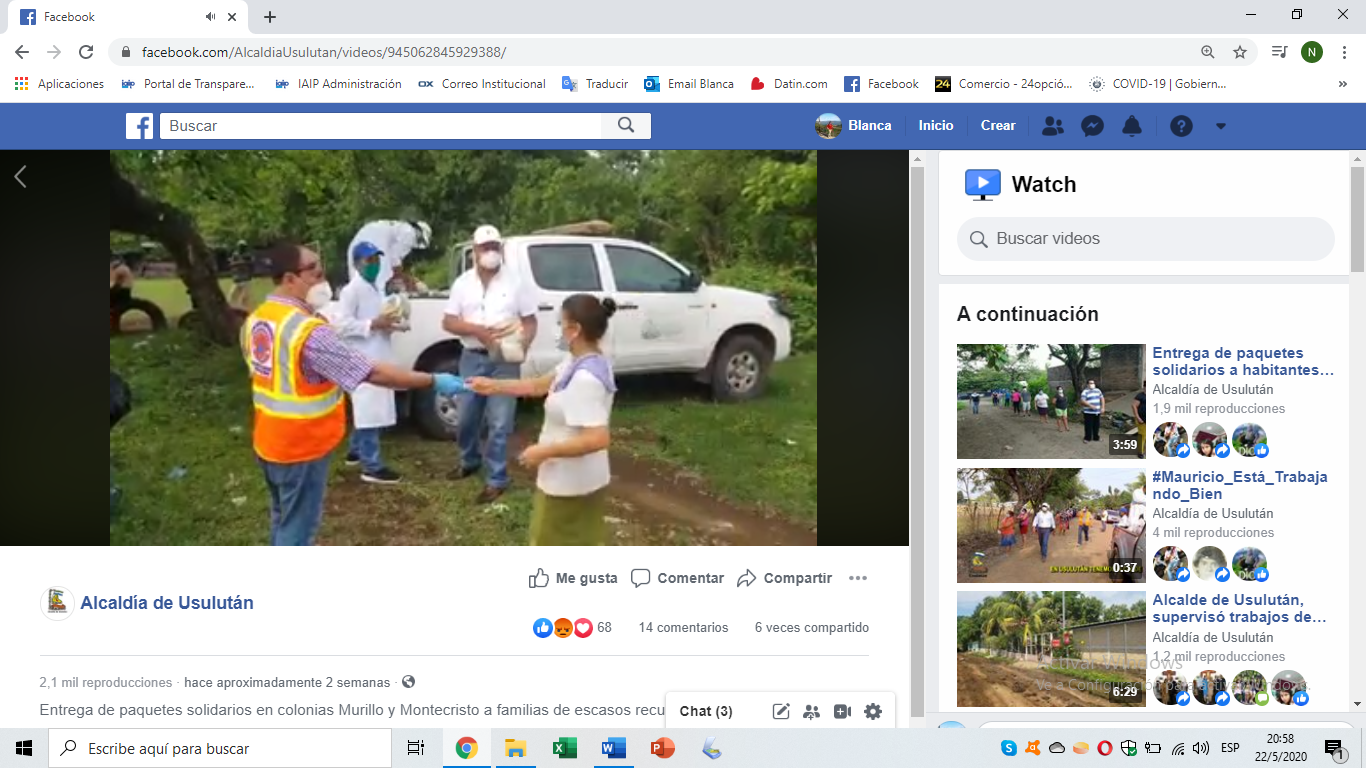 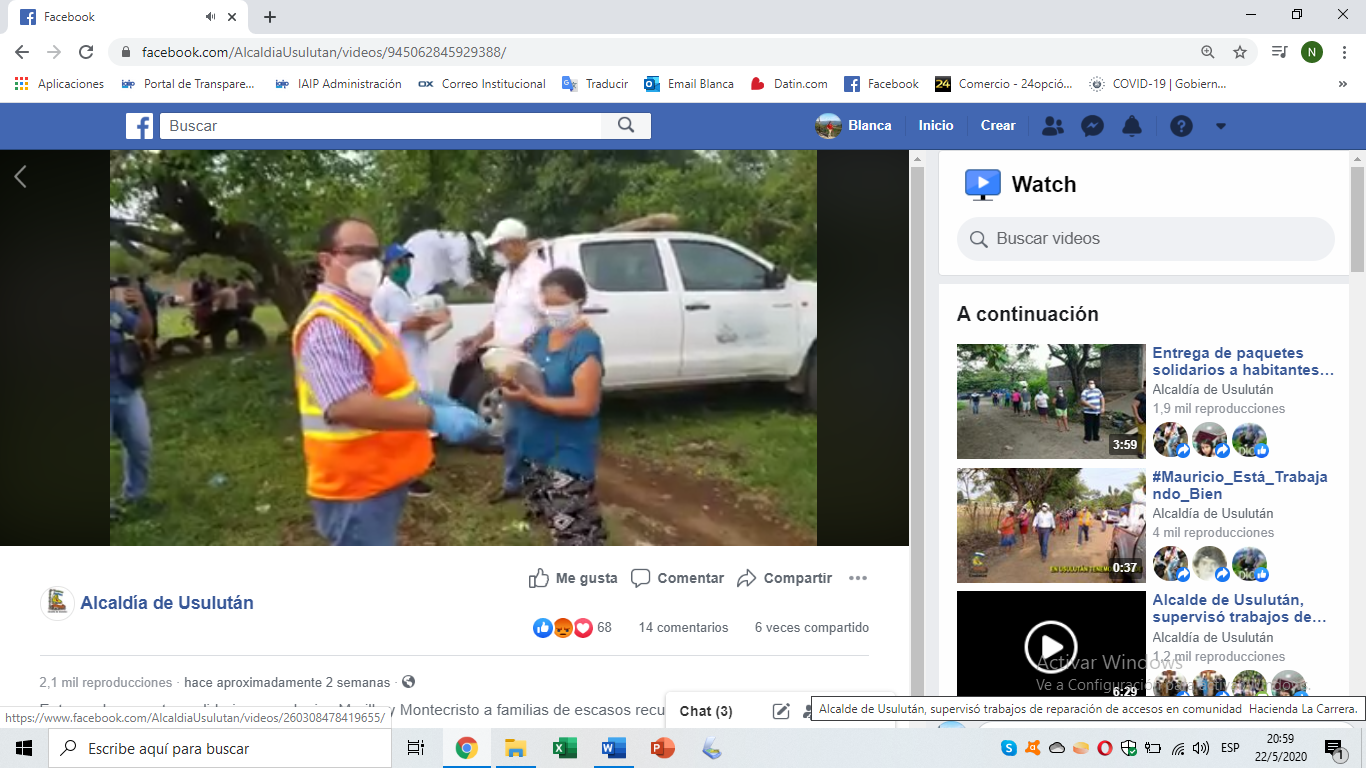 